ДЕЙСТВИЕ: коррекция фигуры, устранение целлюлита, расщепление жиров, выведение токсинов, лимфодренаж, повышение упругости и тонуса кожи, нормализация обменных процессов, обеспечение организма важнейшими минералами, в т.ч. органическим йодом, улучшение работы щитовидной железы.ПОКАЗАНИЯ: целлюлит, избыточный вес, ожирение, нарушение обмена веществ, йододефицит, дряблость кожи, варикоз, отеки, угревая сыпь.Активные ингредиенты: 50% фукус, 50% ламинарияОбертывание состоит из 3 этапов (~ 1 час):Скрабирование морской солью, в состав которой входят бурые водоросли, ламинария, имбирь, лимон, можжевельник и розмарин - 15 мин.2. Обертывание  микронизированными  бурыми водорослями (50% фукус, 50% ламинария) - 15-30 мин.3.  Контурирование моделирующим гелем с антицеллюлитным c действием - 15 мин. 32,50  руб.Шоколадное обёртывание - вкусное и полезное лакомство для кожи.Какао содержит большое количество углеводов, белков, жиров, минералов, витаминов А, В, Е, F, кофеин, благодаря такому составу шоколад увеличивает уровень эндорфинов (гормоны радости), обеспечивая приподнятое настроение и улучшая эмоциональное состояние. Активизирует синтез коллагена и эластина, повышает упругость кожи, оказывает мощное антистрессовое воздействие, активизирует работу клеток головного мозга, восстанавливает энергетический баланс организма, питает, смягчает и омолаживает кожу. Помимо омолаживающего и антицеллюлитного эффекта, вы получите заряд бодрости, хорошего настроения и великолепную ароматерапию.ДЕЙСТВИЕ: оказывает антицеллюлитное действие, препятствует накоплению жиров, нормализует микроциркуляцию, способствует выведению жидкости и токсинов из тканей, уменьшению объёмов, выравнивает рельеф и улучшает силуэт.ОСНОВАНО НА КОНТРАСТЕ: сначала мы разогреваем, затем охлаждаем для увеличения эффектаПОКАЗАНИЯ: антицеллюлитные программы, витаминизация организма, релаксация.Активные ингредиенты:  какао порошок, экстракты фукусы, ламинарии, масла (какао, карите, сои, карбамид).В маске «Горячий шоколад» с термоэффектом, помимо вышеперечисленных компонентов в состав входят никотиновая кислота, экстракт перца чили и эфирное масло корицы.Обертывание состоит из 3 этапов (~ 1 час):Шоколадный скраб с цедрой апельсина - 15 мин.Маска «Горячий шоколад» с термическим эффектом - 15-30 мин. Шоколадный крем-скульптор с охлаждающей мятой  - 15 мин.31,00  руб.ДЕЙСТВИЕ: коррекция фигуры, устранение целлюлита, расщепление жиров, выведение токсинов, укрепление иммунитета, лимфодренаж, повышение упругости и тонуса кожи, нормализация обменных процессов, обеспечение организма важнейшими минералами, в т.ч. органическим йодом, улучшение работы щитовидной железы.ПОКАЗАНИЯ: целлюлит, избыточный вес, ожирение, нарушение обмена веществ, йододефицит, дряблость кожи, варикоз, отеки, угревая сыпь.ПРОГРАММА «СКРАБИРОВАНИЕ С МАССАЖЕМ»(~ 1,5 часа):Скрабирование морской солью-скрабом (морская соль, бурые водоросли фукус, ламинария) – 20-30 мин.- Принятие душа2. Массаж общий на все тело / проблемные зоны - 60 мин.49,50  руб.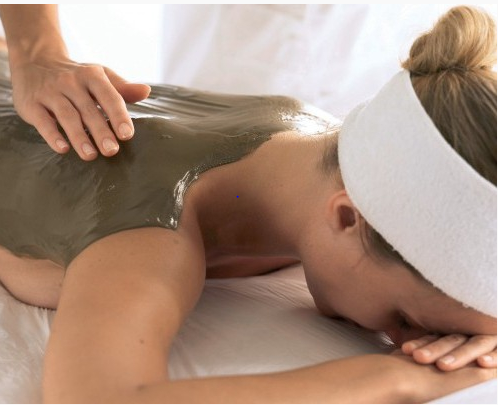 ОБЕРТЫВАНИЕ ИЗ МИКРОНИЗИРОВАННЫХ МОРСКИХ ВОДОРОСЛЕЙНА КОСМЕТИКЕ SPAQUATORIA professional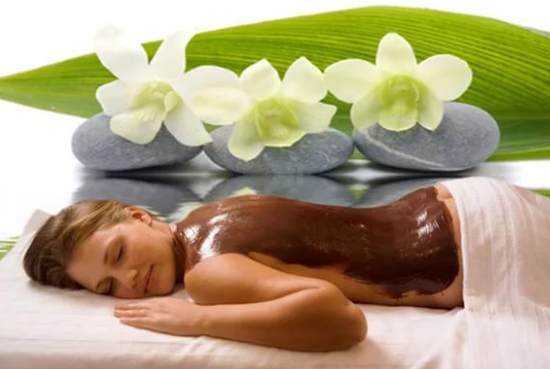 ПРОГРАММА «ШОКОЛАДНОЕ НАСЛАЖДЕНИЕ» НА КОСМЕТИКЕ SPAQUATORIA professional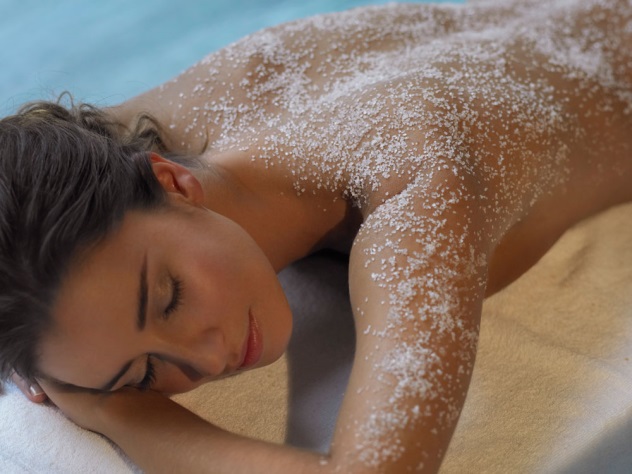 СКРАБИРОВАНИЕ СОЛЕВОЕ С ДОБАВЛЕНИЕМ МИКРОНИЗИРОВАННЫХ МОРСКИХ БУРЫХ ВОДОРОСЛЕЙНА КОСМЕТИКЕ SPAQUATORIA professional + МАССАЖ ОБЩИЙ